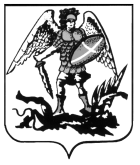 ПРАВИТЕЛЬСТВО АРХАНГЕЛЬСКОЙ ОБЛАСТИМИНИСТЕРСТВО СТРОИТЕЛЬСТВАИ АРХИТЕКТУРЫ АРХАНГЕЛЬСКОЙ  ОБЛАСТИР А С П О Р Я Ж Е Н И Еот 6 сентября 2019 года № 236-рг. АрхангельскОб учете предложений при подготовке проекта 
внесения изменений в правила землепользования и застройки муниципального образования «Талажское» 
Приморского муниципального района Архангельской областиВ соответствии с пунктами 17 и 18 Порядка деятельности комиссии 
по подготовке проектов правил землепользования и застройки муниципальных образований Архангельской области, утвержденного постановлением министерства строительства и архитектуры Архангельской области 
от 26.03.2019 № 9-п, а также на основании пунктов 90, 92, 94, 95 и 96 протокола заседания комиссии по подготовке проектов правил землепользования 
и застройки муниципальных образований Архангельской области от 12.07.2019 № 7:Учесть при подготовке проекта внесения изменений в правила землепользования и застройки муниципального образования «Талажское» Приморского муниципального района Архангельской области следующие предложения: 	а) Администрации муниципального образования «Приморский муниципальный район» (вх. № 201-769 от 18.04.2019):- в части установления на карте градостроительного зонирования условного обозначения вокруг земельного участка с кадастровым номером 29:16:060201:28 «нормируемой» санитарно-защитной зоны в соответствии 
с санитарной классификацией СанПиН 2.2.1/2.1.1.1200-03 «Санитарно-защитные зоны и санитарная классификация предприятий, сооружений и иных объектов»; - в части изменения на карте градостроительного зонирования п. Талаги территориальных зон: зону рекреации (кодовое обозначение Р) на жилую зону (кодовое обозначение Ж2) и зону транспорта (кодовое обозначение Т) 
на производственную зону (кодовое обозначение П1);б) Администрации муниципального образования «Приморский муниципальный район» (заявление Афанасенкова С.В. вх. № 201-645 
от 29.03.2019) о включении в градостроительный регламент территориальной зоны размещения объектов социального и коммунально-бытового назначения (кодовое обозначение О2) условно разрешенного вида использования «для индивидуального жилищного строительства» (код 2.1);в) Министерства имущественных отношений Архангельской области (заявление ФГБУ «Северное управление по гидрометеорологии и мониторингу окружающей среды» № 312-05-06/2539 от 31.05.2019) о включении 
в градостроительный регламент территориальной зоны рекреационного назначения (кодовое обозначение Р) условно разрешенного вида использования «обеспечение деятельности в области гидрометеорологии и смежных с ней областях» (код 3.9.1)г) Администрации муниципального образования «Приморский муниципальный район» (заявление Кирсанова Н. П., Хартукова И. В вх. № 201-1249 от 27.06.2019) в части исключения  земельных участков с кадастровыми номерами: 29:16:064601:182, 29:16:064601:183, 29:16:064601:49, 29:16:064601:617, 29:16:064601:619, 29:16:064601:813, 29:16:064601:814, 29:16:064601:815, 29:16:064601:816, 29:16:064601:817, 29:16:064601:818, 29:16:064601:819, 29:16:064601:820, 29:16:064601:821, 29:16:064601:822, 29:16:064601:823, 29:16:064601:824, 29:16:064601:825, 29:16:064601:826, 29:16:064601:827, 29:16:064601:828, 29:16:064601:829, 29:16:064601:830, 29:16:064601:831 из зоны сельскохозяйственного использования (кодовое обозначение СХ1) путем включения их в зону садоводства (кодовое обозначен СХ-2).2. Опубликовать настоящее распоряжение на официальном сайте Правительства Архангельской области. 3. Направить копию настоящего распоряжения в орган местного самоуправления муниципального образования «Талажское» Приморского муниципального района Архангельской области для официального опубликования в порядке, установленном для официального опубликования муниципальных правовых актов, иной официальной информации. Копия настоящего распоряжения подлежит опубликованию на официальном сайте муниципального образования «Талажское» Приморского муниципального района Архангельской области.4. Рекомендовать органу местного самоуправления муниципального образования «Приморский муниципальный район» опубликовать настоящее распоряжение на официальном сайте муниципального образования «Приморский муниципальный район».5. Настоящее распоряжение вступает в силу со дня его подписания. Министр М.В. Яковлев